Об утверждении Порядка формирования перечня  налоговых  расходов Шумшевашского сельского поселения Аликовского района Чувашской Республики           В соответствии со статьей 1743 Бюджетного кодекса Российской Федерации администрация Шумшевашского сельского поселения Аликовского района  п о с т а н о в л я е т:1. Утвердить прилагаемый Порядок формирования перечня налоговых расходов Шумшевашского сельского поселения Аликовского района Чувашской Республики. 2. Настоящее постановление вступает в силу после его официального опубликования.Глава Шумшевашского сельского поселения  Аликовского района                                                                                        В.Н.МарковУтвержденпостановлением администрации Шумшевашского сельского поселения Аликовского районаЧувашской Республикиот 09.12.2019 №86П О Р Я Д О Кформирования перечня налоговых расходов Шумшевашского сельского поселения Аликовского района Чувашской Республики I. Общие положенияНастоящий Порядок определяет процедуру формирования перечня налоговых расходов Шумшевашского сельского поселения Аликовского района Чувашской Республики (далее – налоговые расходы) по налогам, отнесенным законодательством Российской Федерации о налогах и сборах к местным налогам. Для целей настоящего Порядка используются следующие понятия и термины:налоговые расходы – выпадающие доходы бюджета Шумшевашского сельского поселения Аликовского района Чувашской Республики, обусловленные налоговыми льготами, освобождениями и иными преференциями по налогам, предусмотренными в качестве мер государственной поддержки в соответствии с целями муниципальных программ Шумшевашского сельского поселения  Аликовского района Чувашской Республики (далее – муниципальные программы) и их структурных элементов и (или) целями социально-экономического развития Шумшевашского сельского поселения  Аликовского района Чувашской Республики, не относящимися к муниципальным программам;куратор налоговых расходов – администрация Шумшевашского сельского поселения  Аликовского района Чувашской Республики, ответственный в соответствии с полномочиями, установленными нормативными правовыми актами Шумшевашского сельского поселения  Аликовского района Чувашской Республики, за достижение соответствующих налоговому расходу целей муниципальной программы и ее структурных элементов и (или) целей социально-экономического развития Шумшевашского сельского поселения  Аликовского района Чувашской Республики, не относящихся к муниципальным программам;перечень налоговых расходов – документ, содержащий сведения о распределении налоговых расходов в соответствии с целями муниципальных программ и их структурных элементов и (или) целями социально-экономического развития Шумшевашского сельского поселения  Аликовского района Чувашской Республики, не относящимися к муниципальным программам, а также о кураторах налоговых расходов.II. Формирование перечня налоговых расходов 2.1. Проект перечня налоговых расходов на очередной финансовый год и плановый период (далее – проект перечня налоговых расходов) формируется  финансовым органом, осуществляющим формирование исполнение  бюджета сельского поселения, ежегодно в срок до 1 ноября текущего года по форме согласно приложению к настоящему Порядку.2.2. Администрация Шумшевашского сельского поселения  Аликовского района Чувашской Республики, указанные в пункте 2.1 настоящего Порядка, в срок до 10 ноября текущего года рассматривают проект перечня налоговых расходов на предмет предлагаемого распределения налоговых расходов в соответствии с целями муниципальных программ и их структурных элементов (с учетом мер государственного регулирования в сфере реализации соответствующих муниципальных программ) и (или) целями социально-экономического развития Шумшевашского сельского поселения  Аликовского района Чувашской Республики, не относящимися к муниципальным программам, и определения кураторов налоговых расходов и информируют финансовый орган о согласовании проекта перечня налоговых расходов.В случае несогласия с проектом перечня налоговых расходов администрация  Шумшевашского сельского поселения Аликовского района Чувашской Республики в срок, указанный в абзаце первом настоящего пункта, направляют в финансовый орган замечания и предложения по уточнению распределения налоговых расходов с указанием цели муниципальной программы и ее структурных элементов и (или) целей социально-экономического развития Шумшевашского сельского поселения  Аликовского района Чувашской Республики, не относящихся к муниципальным программам, а также по изменению кураторов налоговых расходов. Предложения по изменению кураторов налоговых расходов должны быть согласованы с предлагаемым куратором налоговых расходов.В случае, если замечания и предложения к проекту перечня налоговых расходов не направлены в финансовый орган в течение срока, указанного в абзаце первом настоящего пункта, проект перечня налоговых расходов считается согласованным. В случае, если замечания и предложения к отдельным позициям проекта перечня налоговых расходов не содержат предложений по уточнению предлагаемого распределения налоговых расходов и определению кураторов налоговых расходов, проект перечня налоговых расходов считается согласованным в отношении соответствующих позиций. При наличии разногласий по проекту перечня налоговых расходов финансовый орган обеспечивает проведение согласительных совещаний с соответствующими органами местного самоуправления до 20 ноября текущего года.2.3. После завершения процедур, указанных в пункте 2.2 настоящего Порядка, перечень налоговых расходов считается сформированным и размещается на официальном сайте администрации Шумшевашского сельского поселения  Аликовского района Чувашской Республики на Портале органов власти Чувашской Республики в информационно-телекоммуникационной сети «Интернет» в срок до 1 декабря текущего года.2.4. В случае изменения в текущем году состава налоговых расходов, внесения изменений в перечень муниципальных программ и их структурных элементов, изменения полномочий Шумшевашского сельского поселения  Аликовского района Чувашской Республики, указанных в пункте 2.2 настоящего Порядка, в связи с которыми возникает необходимость внесения изменений в перечень налоговых расходов, кураторы налоговых расходов в срок не позднее 10 рабочих дней со дня внесения соответствующих изменений направляют в финансовый орган информацию для уточнения перечня налоговых расходов. Финансовый орган вносит соответствующие изменения в перечень налоговых расходов и размещает его на официальном сайте администрации Шумшевашского сельского поселения  Аликовского района Чувашской Республики на Портале органов власти Чувашской Республики в информационно-телекоммуникационной сети «Интернет» в течение 10 рабочих дней со дня получения указанной информации.Приложение  к Порядку формирования перечня  налоговых расходовШумшевашского сельского поселения Аликовского района Чувашской РеспубликиП Е Р Е Ч Е Н Ь налоговых расходов Шумшевашского сельского поселения  Аликовского района Чувашской Республики на очередной финансовый год и плановый период_____________ЧУВАШСКАЯ  РЕСПУБЛИКА АЛИКОВСКИЙ РАЙОН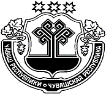 ЧĂВАШ   РЕСПУБЛИКИЭЛĔК РАЙОНĔ АДМИНИСТРАЦИЯШУМШЕВАШСКОГОСЕЛЬСКОГО ПОСЕЛЕНИЯПОСТАНОВЛЕНИЕ_09.12.2019 г.    №86 с. ШумшевашиШĔМШЕШ ЯЛ ТĂРĂХĔНадминистрацийĔ ЙЫШĂНУ     09.12.2019  86 №Шĕмшеш  сали№ ппНаименование налогов,  по которым предусматриваются налоговые льготы, освобождения и иные преференции, установленные нормативным правовым актом Шумшевашского сельского поселения Аликовского района Чувашской Республики  Наименование налоговых льгот, освобождений и иных налоговых преференций по налогам, установленных нормативным правовым актом Шумшевашского сельского поселения Аликовского района Чувашской РеспубликиНормативный правовой акт Шумшевашского сельского поселения Аликовского района Чувашской Республики (статья, часть, пункт, абзац), предусматривающий налоговые льготы, освобождения и иные преференции по налогамКатегория получателей налоговых льгот, освобождений и иных налоговых преференций по налогам, установленных нормативным правовым актом Шумшевашского сельского поселения Аликовского района Чувашской РеспубликиУсловия предоставления плательщикам налогов налоговых льгот, освобождений и иных преференций по налогам, установленных нормативным правовым актом Шумшевашского сельского поселения Аликовского района Чувашской Республики Дата начала действия предоставленного нормативным правовым актом Шумшевашского сельского поселения  Аликовского района Чувашской Республики права на налоговые льготы, освобождения и иные преференции по налогамДата прекращения действия налоговых льгот, освобождений и иных преференций по налогам, установленных нормативным правовым актом Шумшевашского сельского поселения  Аликовского района Чувашской Республики Наименование муниципальной программы Шумшевашского сельского поселения  Аликовского района Чувашской Республики, наименование нормативных правовых актов Шумшевашского сельского поселения  Аликовского района Чувашской Республики, определяющих цели социально-экономического развития Шумшевашского сельского поселения  Аликовского района Чувашской Республики, не относящиеся к муниципальным программам Шумшевашского сельского поселения  Аликовского района Чувашской РеспубликиПоказатель (индикатор) достижения целей муниципальных программ Шумшевашского сельского поселения  Аликовского района Чувашской Республики и (или) целей социально-экономического развития Шумшевашского сельского поселения  Аликовского района Чувашской Республики, не относящихся к муниципальным программам Аликовского района Чувашской Республики, в связи с предоставлением налоговых льгот, освобождений и иных преференций по налогам Куратор налогового расхода Шумшевашского сельского поселения  Аликовского района Чувашской Республики1234567891011